8 клас                     Домашна работа        14 учебна седмица                 КОЛЕДНА ВАКАНЦИЯ         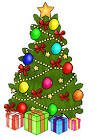 Учениците са  в Коледна ваканция! Моля, работете по проектите по история. Довършете ,,Второ българско царство” и при възможност и желание започнете темата ,,България под османска власт”.Заповядайте обратно в клас на 12 януари 2024!Весели Коледни и Новогодишни празници!